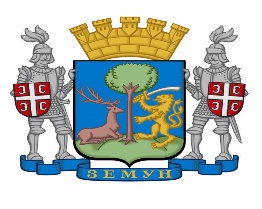 РЕПУБЛИКА СРБИЈА 		 Фонд ''Мала Милица Ракић из Батајнице''     ГРАД  БЕОГРАДГРАДСКА ОПШТИНА ЗЕМУН                                                                    Земун, Магистратски трг бр.1ПРИЈАВНИ OБРАЗАЦ ЗЕМУНСКА БЕБА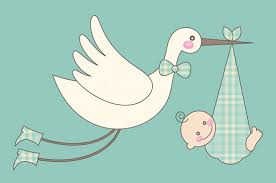 Образац и тражена документа можете доставити на писарницу Градске општине Земун или послати поштом на адресу Градска општина Земун, Магистратски трг 1, са назнаком ''ЗЕМУНСКА БЕБА''.Уз пријавни образац потребно је приложити:фотокопију Уверења о пребивалишту детета;фотокопију Извода из матичне књиге рођених детета;У  Земуну, ____________. године            НАПОМЕНА: Тражени докази о пребивалишту детета и упису у матичне књиге рођених, користе се искључиво у сврху утврђивања испуњености услова за добијање беби пакета и у другу сврху се не могу користити, ни објављивати.Име и презиме детета:Датум рођења детета:Име и презиме мајке:Име и презиме оца:Адреса пребивалишта детета:Контакт телефон: